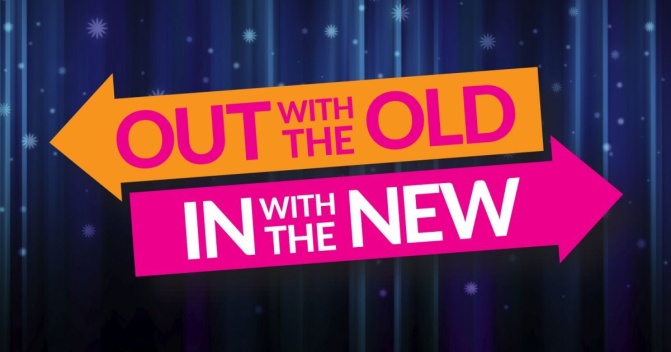 2 Corinthians 3:7-18The power of the Holy Spirit was unleashed in the world 2,000 years ago when the Church was birthed. That power is still available for us today and, through us, to the world. The Holy Spirit gives us Light, Freedom, and Transformation.1.	Illumination – Light v7-16Illumination of Moses’ radiant faceIllumination of your Mind (1 Corinthians 2:6-10)Illumination of your Life)2.	Liberation – Freedom v17Tyranny of the Old CovenantFreedom to WorshipFreedom to Live (Galatians 5:13-18)3.	Transformation – New Life v18Not ImitationHoly Spirit RevolutionNext Step: Am I striving in my own efforts?Have I been baptized in the Holy Spirit,
with the evidence of speaking in unknown tongues?Am I relying solely upon the Holy Spirit?Am I riding on the wind of the Spirit?This Week: Ask Jesus for courage to step out in faith,
relying on His precious and powerful Holy Spirit.Honolulu Assembly of God  June 14, 2020